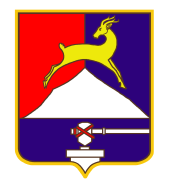 СОБРАНИЕ ДЕПУТАТОВУСТЬ-КАТАВСКОГО ГОРОДСКОГО ОКРУГАЧЕЛЯБИНСКОЙ ОБЛАСТИТринадцатое заседаниеРЕШЕНИЕ от 26.09.2018 г. № 140                                                                        г. Усть-Катав               В связи с проведением работ по строительству пристроя к зданию «Основной общеобразовательной школы № 4» с устройством входной группы в г. Усть-Катав ул. Ломоносова, 96а, в целях компенсации части стоимости проезда учащихся МКОУ ООШ № 4 на общественном транспорте до места осуществления образовательного процесса, руководствуясь федеральными законами от 06.10.2003 №131-Ф3 «Об общих принципах организации местного самоуправления в Российской Федерации», от 29.12.2012г. № 273-ФЗ «Об образовании в Российской Федерации», Уставом Усть-Катавского городского округа, Собрание депутатов РЕШАЕТ: 1. Установить меру социальной поддержки за счет средств местного бюджета в виде компенсации части стоимости проезда учащихся МКОУ ООШ №4 в размере 10 (десять) рублей   за проезд в городском транспорте общего пользования одного учащегося МКОУ ООШ №4   до места осуществления образовательного процесса (МАОУ СОШ №7 им. А.Р. Курбангалеева, расположенного по адресу: МКР-1 дом 11) и обратно.2. Утвердить порядок предоставления компенсации части стоимости проезда учащихся МКОУ ООШ №4 в городском транспорте общего пользования (Приложение).3. Настоящее решение разместить на официальном сайте администрации Усть-Катавского городского округа www.ukgo.su и обнародовать на информационном стенде в здании администрации  Усть-Катавского городского округа.4. Настоящее решение распространяет свое действие на 2018-2019 учебный год и действует с 01.09.2018 года.5. Контроль за исполнением настоящего решения возложить на председателя комиссии по финансово-бюджетной и экономической политике С.Н. Федосову.Председатель Собрания депутатов Усть-Катавского городского округа 					А.И.ДружининГлава Усть-Катавского городского округа	                               С.Д.СемковПорядок предоставления компенсации части стоимости проезда в городском транспорте общего пользования учащихся МКОУ ООШ №4 на 2018-2019 учебный год 1. Настоящий Порядок устанавливает механизм предоставления меры социальной поддержки в виде компенсации части стоимости проезда в городском транспорте общего пользования учащихся МКОУ ООШ №4 на период строительства пристроя к зданию «Основной общеобразовательной школы №4» с устройством входной группы в г. Усть-Катав ул. Ломоносова, 96а (далее – компенсационная выплата).2. Компенсационная выплата предоставляется родителю (законному представителю) учащегося МКОУ ООШ №4. 3. Размер компенсационной выплаты родителю (законному представителю) учащегося МКОУ ООШ №4 равен 10 (десять) рублей в день за проезд в городском транспорте общего пользования одного учащегося МКОУ ООШ №4 (далее – учащийся) до места осуществления образовательного процесса (МАОУ СОШ №7 им. А.Р. Курбангалеева, расположенного по адресу: МКР-1 дом 11) и обратно.4. Для назначения компенсационной выплаты родитель (законный представитель) учащегося до 10 октября 2018 года предоставляет руководителю МКОУ ООШ№ 4: - заявление (приложение 1);-документ, удостоверяющий личность;- копию свидетельства о рождении (паспорта) ребенка.5. В течение 5 (пяти) дней руководителем МКОУ ООШ №4 оформляется приказ о назначении компенсационной выплаты, либо отказ о назначении компенсационной выплаты по основаниям, предусмотренным в п. 10 настоящего Порядка.6. Руководитель МКОУ ООШ №4 назначает ответственное лицо за формирование списка учащихся на получение компенсационной выплаты (приложение 2).7. Ежемесячно руководитель МКОУ ООШ №4 издает приказ об осуществлении компенсационной выплаты родителям (законным представителям) учащихся, включенных в список. 8. Не позднее 5-го числа каждого месяца в централизованную бухгалтерию Управления образования администрации Усть-Катавского городского округа передается приказ о выплате компенсационной выплаты с приложением списка учащихся для начисления. 9. Компенсационная выплата предоставляется в пределах средств, предусмотренных на указанные цели в бюджете Усть-Катавского городского округа по муниципальной программе «Развитие образования в Усть-Катавском городском округе на 2017-2019 годы», ежемесячно до 25-го числа месяца, следующего за отчетным, путем перечисления денежных средств на лицевой счет родителя (законного представителя) учащегося, открытый в кредитной организации.10. Основанием для отказа в назначении компенсационной выплаты является:- отчисление учащегося из образовательного учреждения (МКОУ ООШ №4);- пропуск занятий в месте осуществления образовательного процесса (МАОУ СОШ №7 им. А.Р. Курбангалеева).11. Для вновь поступивших учащихся компенсационная выплата назначается с момента зачисления в МКОУ ООШ №4 при предоставлении документов в соответствии с пунктом 4 настоящего Порядка.                                                           Директору МКОУ ООШ №4 _____________                                                           от (Ф.И.О полностью) ___________________                                                           ______________________________________                                                           Паспорт (серия, №, когда выдан, кем)                                                          ______________________________________                                                          ИНН _________________________________                                                          СНИЛС _______________________________                                                          Почтовый адрес________________________                                                          ______________________________________                                                          Телефон_______________________________Заявление Прошу предоставить мне с ___________ 2018г. меру социальной поддержки в виде компенсационной выплаты части стоимости проезда моего ребенка (моих детей): 1) ФИО учащегося ___________________________________________ класс ______ ИНН______________________ СНИЛС___________________2) ФИО учащегося ____________________________________________ класс ______ ИНН______________________ СНИЛС___________________3) ФИО учащегося ____________________________________________ класс ______ ИНН_____________________ СНИЛС__________________в городском транспорте общего пользования на 2018-2019 учебный год (на период строительства пристроя к зданию «Основной общеобразовательной школы №4»). Компенсационную выплату прошу перечислять на следующие банковские реквизиты:наименование кредитной организации___________________________ИНН/КПП кредитной организации______________________________БИК: ________________________________________________________Расчетный счет: ______________________________________________Кор/счет: ____________________________________________________Лицевой счет: ________________________________________________С Порядком предоставления компенсации части стоимости проезда учащихся МКОУ ООШ № 4 в городском транспорте общего пользования ознакомлен(а). Даю свое согласие на обработку моих персональных данных для перечисления компенсационной выплаты за проезд. Приложения:- копия документа, удостоверяющего личность;- копия свидетельства о рождении (паспорта) ребенка;______________                          ___________________________Дата                             подпись                    		расшифровка подписиСписок учащихся на получение родителями (законными представителями ребёнка) компенсационной выплаты части стоимости проезда в городском транспорте общего пользования за _______________ месяц 20___ годаС табелем посещаемости сверено.      Ответственный: должность ________________           ____________________подпись 		     расшифровка подписиДиректор МКОУ ООШ №4 ________________	   _____________________           подпись		     расшифровка подписиО компенсации части стоимости проезда в городском транспорте общего пользования учащихся МКОУ ООШ №4 на 2018-2019 учебный год Приложениек решению Собрания депутатовУсть-Катавского городского округаот    26.09.2018г. № 140Приложение 1 к Порядку предоставления компенсации части стоимости проезда в городском транспорте общего пользования учащихся МКОУ ООШ №4  на 2018-2019 учебный годПриложение 2 к Порядку предоставления компенсации части стоимости проезда в городском транспорте общего пользования учащихся МКОУ ООШ №4  на 2018-2019 учебный год № п/пФИО родителяФИО учащегосяКлассКоличество дней посещения занятий